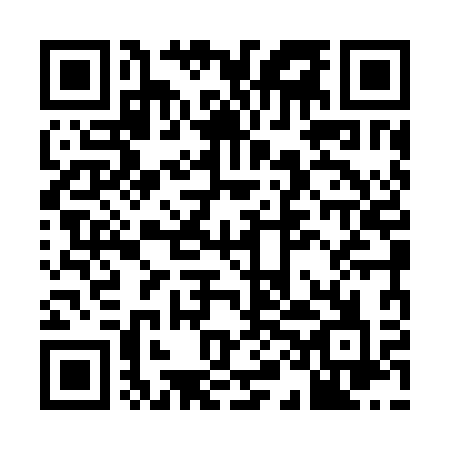 Ramadan times for Alangong, CongoMon 11 Mar 2024 - Wed 10 Apr 2024High Latitude Method: NonePrayer Calculation Method: Muslim World LeagueAsar Calculation Method: ShafiPrayer times provided by https://www.salahtimes.comDateDayFajrSuhurSunriseDhuhrAsrIftarMaghribIsha11Mon5:005:006:0912:123:216:156:157:2012Tue5:005:006:0912:123:206:156:157:2013Wed5:005:006:0912:123:196:156:157:1914Thu5:005:006:0812:113:186:146:147:1915Fri4:594:596:0812:113:176:146:147:1916Sat4:594:596:0812:113:176:146:147:1917Sun4:594:596:0712:103:166:146:147:1818Mon4:584:586:0712:103:156:136:137:1819Tue4:584:586:0712:103:146:136:137:1820Wed4:584:586:0612:103:136:136:137:1821Thu4:574:576:0612:093:126:136:137:1722Fri4:574:576:0612:093:116:126:127:1723Sat4:574:576:0512:093:106:126:127:1724Sun4:564:566:0512:083:096:126:127:1725Mon4:564:566:0512:083:096:126:127:1626Tue4:554:556:0412:083:096:116:117:1627Wed4:554:556:0412:073:106:116:117:1628Thu4:554:556:0412:073:106:116:117:1629Fri4:544:546:0312:073:116:116:117:1530Sat4:544:546:0312:073:116:106:107:1531Sun4:544:546:0212:063:126:106:107:151Mon4:534:536:0212:063:126:106:107:152Tue4:534:536:0212:063:126:106:107:153Wed4:524:526:0112:053:136:096:097:144Thu4:524:526:0112:053:136:096:097:145Fri4:524:526:0112:053:136:096:097:146Sat4:514:516:0012:053:146:096:097:147Sun4:514:516:0012:043:146:086:087:148Mon4:504:506:0012:043:146:086:087:149Tue4:504:505:5912:043:156:086:087:1310Wed4:504:505:5912:033:156:086:087:13